ПостановлениеПравительства Самарской областиот 25.12.2014 № 828«Об утверждении территориальной программы государственных гарантий бесплатного оказания населению Самарской области медицинской помощи на 2015 год и на плановый период 2016 и 2017 годов»В соответствии с федеральными законами  «Об основах охраны здоровья граждан в Российской Федерации», «Об обязательном медицинском страховании в Российской  Федерации», постановлением Правительства Российской Федерации от 28.11.2014 № 1273 «О Программе государственных гарантий бесплатного оказания гражданам медицинской помощи на 2015 год и на плановый период 2016 и 2017 годов», в целях реализации на территории Самарской области государственной политики в области оказания гражданам бесплатной медицинской помощи Правительство Самарской области ПОСТАНОВЛЯЕТ:1. Утвердить прилагаемую территориальную программу государственных гарантий бесплатного оказания населению Самарской области медицинской помощи на 2015 год и на плановый период 2016 и 2017 годов.2. Контроль за выполнением настоящего постановления возложить на министерство здравоохранения Самарской области (Гридасова).3. Опубликовать настоящее постановление в средствах массовой информации.4. Настоящее постановление вступает в силу 1 января 2015 года.Вдовенко 332-95-17Первый вице-губернатор – председатель ПравительстваСамарской областиА. П. Нефёдов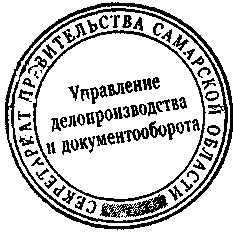 